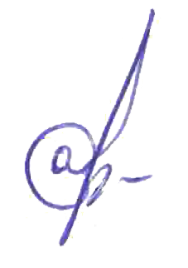 Главный специалист по медицине катастроф,гражданской обороне, охране труда и технике безопасности						Загоскин К.А.ПРИЛОЖЕНИЕПРИЛОЖЕНИЕПРИЛОЖЕНИЕПРИЛОЖЕНИЕк распоряжению министерстваздравоохранения Архангельской областик распоряжению министерстваздравоохранения Архангельской областик распоряжению министерстваздравоохранения Архангельской областик распоряжению министерстваздравоохранения Архангельской областиот27.02.2013№106-рдОТЧЁТ ПО БОРЬБЕ С КОРРУПЦИЕЙОТЧЁТ ПО БОРЬБЕ С КОРРУПЦИЕЙОТЧЁТ ПО БОРЬБЕ С КОРРУПЦИЕЙГосударственное бюджетное учреждение здравоохранения Архангельской области«Приморская центральная районная больница»Государственное бюджетное учреждение здравоохранения Архангельской области«Приморская центральная районная больница»Государственное бюджетное учреждение здравоохранения Архангельской области«Приморская центральная районная больница»(Наименование организации)(Наименование организации)(Наименование организации)за2 квартал2017 года№ п/пНаименование мероприятияОтчет об исполнении мероприятияОтветственный исполнитель, телефон ответственного исполнителя1234Разработка комплексного плана мероприятий по решению задач по борьбе с коррупцией, должностными преступлениями и взяточничеством в учреждении на 2016-2017гг.В наличии/Приказ об утверждении№ 01-03/13/1 от 18.01.2016 годаГл.специалист по МК, ГО, ОТ и ТБ Загоскин Кирилл Александрович8 (8182) 27-58-67Ежеквартальный анализ состояния работы по организации борьбы с должностными коррупционными проступками с определением причин и условий их проявления, указанием мер, сроков и ответственных за их устранениеВыполняетсяГл.специалист по МК, ГО, ОТ и ТБ Загоскин Кирилл Александрович8 (8182) 27-58-67Сообщение обо всех случаях должностных коррупционных проступках, совершенных работниками учреждения, в министерство здравоохранения Архангельской области и в правоохранительные органыТаких случае не зафиксированоГл.специалист по МК, ГО, ОТ и ТБ Загоскин Кирилл Александрович8 (8182) 27-58-67Рассмотрение каждого случая должностного коррупционного проступка, как чрезвычайного происшествия с обязательным проведение гласного служебного расследования, обсуждения таких фактов в коллективах и определением мер ответственности виновных и их непосредственных руководителейТаких случаев не зафиксированоГл.специалист по МК, ГО, ОТ и ТБ Загоскин Кирилл Александрович8 (8182) 27-58-67Издание приказа о возложении персональной ответственности за организацию работы по борьбе с коррупцией и другими должностными коррупционными проступками в учрежденииВ наличии/Приказ главного врача № 01-03/13/1 от 18.01.2016 годаГлавный врачКоробейников Сергей Викторович8 (8182) 27-65-39Размещение на информационных стендах, официальном сайте учреждения информации о проведении антикоррупционной работы (с указанием контактного телефона лица, ответственного за борьбу с коррупцией)ВыполненоЗаведующий организационно-методическим кабинетомСергеева Елена Васильевна8 (8182) 27-65-39Организация личного приема гражданЛичная беседа, пн-чт с 15.00-17.00,Загоскин Кирилл АлександровичГл.специалист по МК, ГО, ОТ и ТБ Загоскин Кирилл Александрович8 (8182) 27-58-67Организация проведения анкетирования и мониторинга мнения пациентов с целью выявления фактов проявления коррупции со стороны сотрудников учреждения и улучшения качества и доступности оказываемой медицинской помощиПостоянно ведетсяЗаведующий организационно-методическим кабинетомСергеева Елена Васильевна8 (8182) 27-65-39Осуществление регулярного проведения проверок деятельности сотрудников учреждения на предмет соблюдения норм, запретов и требований к служебному поведению и исполнения должностных обязанностейПостоянное наблюдениеГл.специалист по МК, ГО, ОТ и ТБ Загоскин Кирилл Александрович8 (8182) 27-58-67Принятие мер дисциплинарного взыскания к сотрудникам, совершившим дисциплинарные проступкиПроступков не выявленоГл.специалист по МК, ГО, ОТ и ТБ Загоскин Кирилл Александрович8 (8182) 27-58-67Проведение анализа заявлений, обращений в учреждение граждан и организаций на предмет наличия в них информации о фактах коррупции со стороны медицинских работников учрежденияЗаявлений и жалоб не поступалоГл.специалист по МК, ГО, ОТ и ТБ Загоскин Кирилл Александрович8 (8182) 27-58-67Организация проверки режима работы охраны документации, личных печатей и штампов во внерабочее времяВедется постоянноГл.специалист по МК, ГО, ОТ и ТБ Загоскин Кирилл Александрович8 (8182) 27-58-67Организация ежеквартального проведения лекций среди сотрудников и медицинских работников учреждения с участием сотрудников прокуратуры и органов внутренних дел по темам: «Уголовная ответственность за профессиональные правонарушения»; «Этика, деонтология и юридическая ответственность медицинского персонала»Дополнительно проводятся пятиминутки на темы, связанные с противоборством коррупцииГл.специалист по МК, ГО, ОТ и ТБ Загоскин Кирилл Александрович8 (8182) 27-58-67Организация ведения журнала жалоб и предложений, где пациенты могут оставить сообщения о фактах проявления коррупции и злоупотребления сотрудниками учреждения должностными полномочиямиЖурнал организован, на 27.06.2017г. жалоб не зафиксированоЗаведующий организационно-методическим кабинетомСергеева Елена Васильевна8 (8182) 27-65-39